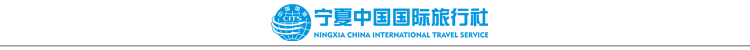 环游南北疆·五彩滩、可可托海、喀纳斯、禾木、天池，吐鲁番、库尔勒、那拉提、赛湖、12日行程单环游南北疆行程安排费用说明购物点其他说明产品编号xj1655452166出发地银川市目的地新疆天山行程天数12去程交通无返程交通无参考航班无无无无无产品亮点1.【轻奢尊享】：真正的南北疆12日，所有精华景点一网打尽。1.【轻奢尊享】：真正的南北疆12日，所有精华景点一网打尽。1.【轻奢尊享】：真正的南北疆12日，所有精华景点一网打尽。1.【轻奢尊享】：真正的南北疆12日，所有精华景点一网打尽。1.【轻奢尊享】：真正的南北疆12日，所有精华景点一网打尽。D1D1行程详情银川-乌鲁木齐根据航班时间乘飞机前往乌鲁木齐--世界上离海洋最远的内陆城市，【乌鲁木齐】（意为“优美的牧场”）踏上举世闻名的丝绸之路第一站，抵达后车赴酒店，入住休息,准备迎接明天充满惊喜的新疆之旅！用餐早餐：X     午餐：X     晚餐：X   住宿乌市D2D2行程详情乌鲁木齐—冲乎尔（单程约500KM，车程约8小时）今日主题：感受“大漠孤烟直，长河落日圆”的塞外风光；用餐早餐：√     午餐：√     晚餐：X   住宿冲乎尔D3D3行程详情冲乎尔-禾木-喀纳斯-贾登峪（单程约 150KM，行车约 3小时左右）今日主题：看原始的高山草原美景、观原始村落的精致、赏喀纳斯贾登峪的星空夜景；用餐早餐：√     午餐：√     晚餐：√   住宿贾登峪D4D4行程详情贾登峪-白沙湖-富蕴（单程约460KM	车程约6小时）今日主题：感受到老一辈军垦战士的艰辛、爱国之情和军垦人的奉献精神；用餐早餐：√     午餐：√     晚餐：X   住宿富  蕴D5D5行程详情富蕴-可可托海-乌鲁木齐（单程约450KM  行车约8小时）今日主题：感受自然景色、融地质文化，地域特色、名族风情于一体的边塞风情；                              用餐早餐：√     午餐：√     晚餐：X   住宿乌  市D6D6行程详情乌鲁木齐-天池-乌市（单程约120 公里，行车约 2小时）今日主题：远眺博格达雪峰，尽情领略天山雪峰、湖泊的神奇魅力；用餐早餐：√     午餐：√     晚餐：X   住宿乌  市D7D7行程详情乌市—赛里木湖-伊宁（单程约480KM，车程约6小时）今日主题：感受由湖水、雪山、草原、毡房、牛羊构成的天然画卷。用餐早餐：√     午餐：√     晚餐：X   住宿伊 宁D8D8行程详情伊宁-那拉提-和静（单程约380KM车程约5小时）今日主题：感受“天苍苍野茫茫，风吹草地见牛羊”的辽阔、平坦；用餐早餐：√     午餐：√     晚餐：X   住宿和  静D9D9行程详情和静-天山神秘大峡谷—库尔勒（单程约380KM车程约5小时）今日主题：感受大自然的鬼斧神工；用餐早餐：√     午餐：√     晚餐：X   住宿库尔勒D10D10行程详情库尔勒-罗布人村寨—吐鲁番（单程约400KM	车程约5小时）今日主题：沙漠、塔河，神秘的罗布人及阿布丹；用餐早餐：√     午餐：√     晚餐：X   住宿吐鲁番D11D11行程详情吐鲁番-乌鲁木齐今日主题：观“中国热极”，体验火州的热情；用餐早餐：√     午餐：√     晚餐：X   住宿乌鲁木齐D12D12行程详情乌鲁木齐-（机场或火车站都距离市区不远约30公里，行车约50分钟左右）早接火车后，可根据航班/火车时间自行安排，按照导游通知时间集合前往机场/高铁站返回温暖的家，结束此次愉快的旅途。用餐早餐：X     午餐：X     晚餐：X   住宿无费用包含1.用房：全程当地四星级酒店标间。当地无三人间及加床服务，如产生单人用房，请自补单房差1.用房：全程当地四星级酒店标间。当地无三人间及加床服务，如产生单人用房，请自补单房差1.用房：全程当地四星级酒店标间。当地无三人间及加床服务，如产生单人用房，请自补单房差费用不包含1.游客自行出发点至火车站的交通费用1.游客自行出发点至火车站的交通费用1.游客自行出发点至火车站的交通费用项目类型描述停留时间参考价格和田玉玉器120 分钟艺博缘和田玉玉器120 分钟预订须知1.此产品门票已享受最优惠政策，各大景点公示门票，不作为退票依据。温馨提示1.新疆甘肃是属于西北地区，经济较内地有所差别，所以吃住行较内地有所差异。敬请谅解。退改规则旅游者在行程开始前7日以内提出解除合同或者按照本合同第十二条第2款约定由旅行社在行程开始前解除合同的，按下列标准扣除必要的费用：